ҠАРАР                                                                                                  РЕШЕНИЕ14 ноябрь 2022 й.                          № 52-1                                 14 ноября .Об утверждении Соглашения между органами местного самоуправления муниципального района Благовещенский районРеспублики Башкортостан и органами местного самоуправления сельского поселения Октябрьский сельсовет муниципального района Благовещенский район Республики Башкортостан о передаче органам местного самоуправления сельского поселения Октябрьский сельсовет муниципального района Благовещенский район Республики Башкортостан осуществления части полномочий органов местного самоуправления муниципального района          В соответствии с частью 4 статьи 15 Федерального закона от 06.10.2003 № 131-ФЗ «Об общих принципах организации местного самоуправления в Российской Федерации», Законом Республики Башкортостан от 18.03.2005                № 162-з «О местном самоуправлении в Республике Башкортостан» Совет сельского поселения Октябрьский сельсовет муниципального района Благовещенский район Республики БашкортостанРЕШИЛ: Утвердить   Соглашение между органами местного самоуправления муниципального района Благовещенский район Республики Башкортостан и органами местного самоуправления сельского поселения Октябрьский сельсовет муниципального района Благовещенский район Республики Башкортостан о передаче органам местного самоуправления сельского поселения Октябрьский сельсовет муниципального района Благовещенский район Республики Башкортостан осуществления части полномочий органов местного самоуправления муниципального района (прилагается).2. Обнародовать настоящее решение в порядке, установленном Уставом сельского поселения Октябрьский сельсовет муниципального района Благовещенский район Республики Башкортостан.3. Контроль за выполнением решения возложить на постоянную комиссию по бюджету, налогам, вопросам муниципальной собственности, социально-гуманитарным вопросам, по развитию предпринимательства, земельным вопросам, благоустройству и экологии (Шавалеева З.Т).Глава сельского поселения 				                       А.Н. КоряковцевСОГЛАШЕНИЕмежду органами местного самоуправления муниципального района Благовещенский район Республики Башкортостан и органами местного самоуправления сельского поселения Октябрьский сельсовет муниципального района Благовещенский район Республики Башкортостан о передаче органам местного самоуправления сельского поселения Октябрьский сельсовет муниципального района Благовещенский район Республики Башкортостан осуществления части полномочий органов местного самоуправления муниципального районаг. Благовещенск                                                         		               14 ноября .         Совет муниципального района Благовещенский район Республики Башкортостан, именуемый в дальнейшем Район, в лице председателя Совета муниципального района Благовещенский район Республики Башкортостан Копыткова Евгения Геннадьевича, действующего на основании Устава, с одной стороны, и Совет сельского поселения Октябрьский сельсовет муниципального района Благовещенский район Республики Башкортостан, именуемый в дальнейшем Поселение, в лице главы сельского поселения Октябрьский сельсовет муниципального района Благовещенский район Республики Башкортостан Коряковцева Алексея Николаевича, действующего на основании Устава, с другой стороны, заключили настоящее Соглашение о нижеследующем:Предмет Соглашения          1.1. В соответствии с настоящим Соглашением Район передает Поселению часть полномочий по вопросу дорожная деятельность в отношении автомобильных дорог местного значения в границах населенных пунктов поселения и обеспечение безопасности дорожного движения на них, включая создание и обеспечение функционирования парковок (парковочных мест), осуществление муниципального контроля на автомобильном транспорте, городском наземном электрическом транспорте и в дорожном хозяйстве в границах населенных пунктов поселения, организация дорожного движения, а также осуществление иных полномочий в области использования автомобильных дорог и осуществления дорожной деятельности в соответствии с законодательством Российской Федерации.           1.2. Указанные в статье 1.1. настоящего Соглашения полномочия передаются на срок с 1 января 2023 года по 31 декабря 2023 года.           1.3. В рамках исполнения переданных по-настоящему Соглашению полномочий Поселение осуществляет:           1) содержание автомобильных дорог общего пользования местного значения в границах Поселения согласно приложению;           2) ремонт автомобильных дорог общего пользования местного значения в границах Поселения согласно приложению.Права и обязанности СторонВ целях реализации настоящего соглашения Район обязан:          2.1.1. Предусматривать в бюджете муниципального района Благовещенский район Республики Башкортостан на очередной финансовый год и плановый период расходы на предоставление переданных полномочий в очередном финансовом году и плановом периоде.          2.1.2. Передать Поселению в порядке, установленном настоящим Соглашением финансовые средства на реализацию переданных полномочий.2.1.3. По запросу Поселения своевременно и в полном объеме предоставлять информацию в целях реализации Поселением переданных полномочий.2.1.4.  Осуществлять контроль за осуществлением Поселением переданных полномочий, а также за целевым использованием предоставленных финансовых средств для реализации переданных полномочий.2.1.5. Требовать возврата предоставленных финансовых средств на осуществление переданных полномочий в случаях их нецелевого использования Поселением, а также неисполнения Поселением переданных полномочий.2.1.6. Взыскивать в установленном законом порядке использованные не по назначению средства, предоставленные на осуществление полномочий, предусмотренных статьей 1.1 настоящего Соглашения.2.2. В целях реализации настоящего соглашения Район вправе:2.2.1. Участвовать в совещаниях, проводимых Поселением по вопросам реализации переданных полномочий.2.2.2. Вносить предложения и рекомендации по повышению эффективности реализации переданных полномочий.2.3. В целях реализации настоящего соглашения Поселение обязано:2.3.1. Своевременно, качественно, добросовестно и в полном объеме выполнять обязательства по осуществлению переданных полномочий, указанных в пункте 1.1 настоящего Соглашения, в соответствии с законодательством Российской Федерации, законодательством Республики Башкортостан и настоящим соглашением с учетом потребностей и интересов муниципального района Благовещенский район за счет финансовых средств, предоставляемых Районом, а также дополнительно использовать собственные материальные ресурсы и финансовые средства. 2.3.2. Представлять документы и иную информацию, связанную с выполнением переданных полномочий, не позднее 15 дней со дня получения письменного запроса.2.3.3. Обеспечивать условия беспрепятственного проведения Районом проверок осуществления переданных полномочий и использования предоставленных финансовых средств.2.4. В целях реализации настоящего соглашения Поселение вправе:2.4.1. Запрашивать у Района информацию, необходимую для реализации переданных полномочий.2.4.2. Приостанавливать на срок до одного месяца исполнение переданных полномочий при непредставлении Районом финансовых средств для осуществления переданных полномочий в течение двух месяцев с момента последнего перечисления.При непредставлении Районом финансовых средств для осуществления переданных полномочий в течение трех месяцев с момента последнего перечисления прекратить исполнение переданных полномочий.2.4.3. Предоставлять Району предложения по ежегодному объему финансовых средств, предоставляемых бюджету сельского поселения Октябрьский сельсовет муниципального района Благовещенский район Республики Башкортостан для осуществления переданных полномочий.3. Порядок определения объема и предоставления финансовых средств           для осуществления переданных полномочий           3.1. Финансовые средства для реализации переданных полномочий предоставляются Районом Поселению в форме иных межбюджетных трансфертов.           3.2. Объем иных межбюджетных трансфертов, необходимых для осуществления передаваемых полномочий Поселению определяется по отдельному порядку. 3.3. Финансовые средства перечисляются ежемесячно.3.4. Финансовые средства, передаваемые Поселению на реализацию переданных полномочий, носят целевой характер и не могут быть использованы на другие цели.3.5. В случае нецелевого использования Поселением финансовых средств, если данный факт установлен уполномоченными контрольными органами, финансовые средства подлежат возврату в бюджет Района по его требованию.4. Основания и порядок прекращения Соглашения          4.1. Настоящее Соглашение вступает в силу после его подписания и утверждения Районом и Поселением.4.2. Настоящее соглашение может быть прекращено, в том числе досрочно:по соглашению Сторон;в одностороннем порядке без обращения в суд, в случае изменения федерального законодательства, в связи с которым реализация переданных полномочий становится невозможной;в одностороннем порядке без обращения в суд в случае, предусмотренном пунктом 2.4.3 настоящего Соглашения;в случае установления факта нарушения Поселением осуществления переданных полномочий.Ответственность сторон5.1. Стороны несут ответственность за ненадлежащее исполнение обязанностей, предусмотренных настоящим Соглашением, в соответствии с законодательством.5.2. В случае просрочки перечисления иных межбюджетных трансфертов, Район уплачивает Поселению проценты в размере 1/300 ставки рефинансирования Банка России от не перечисленных в срок сумм.5.3. В случае несвоевременного и (или) неполного исполнения обязательств настоящего Соглашения, Поселение уплачивает Району неустойку в размере 0,1% от ежемесячного объема межбюджетных трансфертов, предусмотренных статьей 3.2 настоящего Соглашения.6.  Порядок разрешения споров6.1. Все разногласия между Сторонами разрешаются путем переговоров.6.2. В случае невозможности урегулирования разногласий путем переговоров, спор решается в судебном порядке в соответствии с законодательством Российской Федерации.	7. Заключительные условия7.1. Настоящее соглашение вступает в силу с 1 января 2023 года, но не ранее его утверждения решениями Совета муниципального района Благовещенский район Республики Башкортостан и действует по 31 декабря 2023 года.7.2. Все изменения и дополнения в настоящее Соглашение вносятся по взаимному согласию сторон и оформляются дополнительными соглашениями в письменной форме, подписанными сторонами и утвержденными решениями Советов.По всем вопросам, не урегулированным настоящим соглашением, стороны Соглашения руководствуются действующим законодательством.7.3. Настоящее Соглашение составлено в двух экземплярах по одному для каждой из Сторон, которые имеют равную юридическую силу.РЕКВИЗИТЫ СТОРОНЗа Совет муниципального района               За Совет сельского поселенияБлаговещенский район                              	Октябрьский сельсоветРеспублики Башкортостан                        	муниципального района                                                                     	Благовещенский район                                                                     	Республики Башкортостан453431, 	                                453455,Республика Башкортостан, 		Республика Башкортостан,	                   г. Благовещенск, ул. Седова, 96     		Благовещенский район, 	                                                                 с. Осиповка, ул. Лесная, 2Председатель Совета                                        Глава сельского поселениямуниципального района                                   Октябрьский сельсоветБлаговещенский район                                     муниципального районаРеспублики Башкортостан                               Благовещенский район                                                                            Республики Башкортостан______________Е.Г. Копытков	                     ____________ А.Н. Коряковцевм.п.                                                                      м.п.Приложение к Соглашению между органами 				местного самоуправления муниципального 				района Благовещенский район Республики 				Башкортостан и органами местного 					самоуправления сельского поселения 					Октябрьский сельсовет муниципального 					района Благовещенский район Республики 				Башкортостан о передаче органам местного 				самоуправления сельского 	поселения					Октябрьский сельсовет муниципального района                           Благовещенский район Республики Башкортостан 					осуществления части полномочий органов 					местного самоуправления муниципального районаПредседатель Совета                                       		Глава сельского поселениямуниципального района                                  	Октябрьский сельсоветБлаговещенский район                                    		муниципального районаРеспублики Башкортостан                             		Благовещенский район                                                                           		Республики Башкортостан______________Е.Г. Копытков	                             __________ А.Н. Коряковцевм.п.                                                                           м.п.АУЫЛ БИЛӘМӘҺЕ ХАКИМИӘТЕ ОКТЯБРЬСКИЙ АУЫЛ СОВЕТЫМУНИЦИПАЛЬ РАЙОНЫНЫҢБЛАГОВЕЩЕН РАЙОНЫБАШКОРТОСТАН РЕСПУБЛИКАhЫ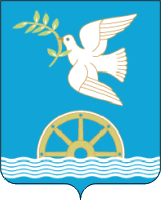 СОВЕТ СЕЛЬСКОГО ПОСЕЛЕНИЯ ОКТЯБРЬСКИЙ СЕЛЬСОВЕТМУНИЦИПАЛЬНОГО РАЙОНА БЛАГОВЕЩЕНСКИЙ РАЙОНРЕСПУБЛИКИ БАШКОРТОСТАН№ п/пНаименование автомобильной дорогиЭксплуатационные километрыПротяженность, кмПротяженность, кмПротяженность, км№ п/пНаименование автомобильной дорогиЭксплуатационные километрывсегов том числев том числе№ п/пНаименование автомобильной дорогиЭксплуатационные километрывсегос твердым покрытиемиз них, с асфальтобетонным1с. Осиповка,ул. Молодежная0,70,70,7-2с. Осиповка, ул. Школьная1,01,01,0-3с. Осиповка, ул. Солнечная0,70,70,7-4с. Осиповка, ул. Лесная0,80,80,8-5с. Осиповка, ул. Возвышенная0,40,40,4-6с. Осиповка, ул. Горная1,01,01,0-7с. Осиповка, ул. Луговая0,70,70,7-8д. Карагайкуль, ул. Верхняя1,01,01,0-9д. Карагайкуль,ул. Нижняя1,01,01,0-10д. Усабаш,ул. Ижбулдина1,41,41,4-11д. Большой Лог, ул. Садовая1,01,01,0-12д. Седяш, ул. Речная0,80,80,8-13д. Седяш, ул. Верхняя0,80,80,8-14д. Уса-Степановка ул. Степанова1,01,01,0-15д. Кургаштамак,ул. Байрушина1,01,01,0-16д. Мухаметдиново,ул. Высокогорная0,50,50,5-17д. Мухаметдиново,ул. Нефтяников0,50,50,5-18с. Ежовка,ул. Центральная0,60,60,6-19с. Ежовка,ул.Мельничная0,40,40,4-20с. Ежовка,ул. Баряшка0,30,30,3-21с. Ежовка,ул. Петропавловка0,40,40,4-